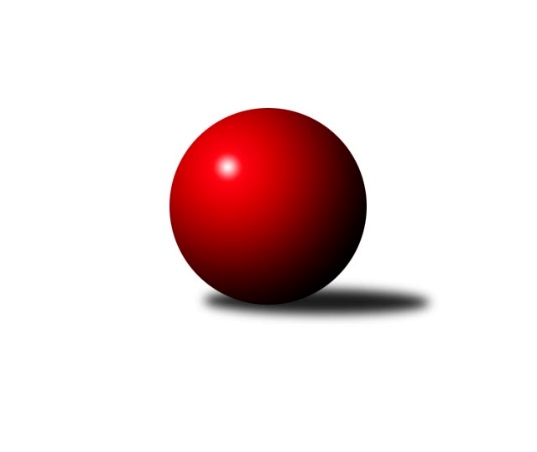 Č.12Ročník 2021/2022	21.2.2022Z 12. kola zbylo jen jedno utkání a v něm překvapivé vítězství hostí. U utkání kde je nyní uvedeno termín neurčen jste pozdě nahlásili jejich odložení. Mělo by to být za postih, ale upustím od toho a budu věřit, že příště požádáte o odložení ještě před začátkem utkání. Pak nebudu mít takové problémy s vytvořením zpravodaje. A příště odložení bez předchozího schválení vedoucím soutěže bude za postih. Nejlepšího výkonu v tomto kole: 1153 dosáhlo družstvo: Nová Paka Východočeská divize dorostu 2021/2022Výsledky 12. kolaSouhrnný přehled výsledků:Hylváty B	- Nová Paka 	2:6	1132:1153		20.2.Náchod 	- Č. Třebová A		dohrávka		3.4.Červ. Kostelec  	- Hylváty A		dohrávka		termín neurčenSvitavy A	- Trutnov 		dohrávka		termín neurčenTabulka družstev:	1.	Hylváty A	10	8	1	1	64 : 16 	 	 1194	17	2.	Č. Třebová A	8	6	0	2	41 : 23 	 	 1147	12	3.	Svitavy A	10	4	2	4	44 : 36 	 	 1122	10	4.	Nová Paka	11	5	0	6	43 : 45 	 	 1144	10	5.	Hylváty B	11	5	0	6	40 : 48 	 	 1173	10	6.	Trutnov	8	3	3	2	30 : 34 	 	 1149	9	7.	Červ. Kostelec	9	2	2	5	28 : 44 	 	 1053	6	8.	Pardubice	10	2	2	6	32 : 48 	 	 1036	6	9.	Náchod	9	2	2	5	22 : 50 	 	 1145	6Podrobné výsledky kola:	 HYLVÁTY B	1132	2:6	1153	NOVÁ PAKA  	Jan Vostrčil	 	 186 	 197 		383 	 0:2 	 396 	 	203 	 193		Václav Plíšek	Jiří Komprs	 	 168 	 148 		316 	 0:2 	 405 	 	204 	 201		Jan Bajer	Kryštof Vavřín	 	 234 	 199 		433 	 2:0 	 352 	 	199 	 153		Jakub Soviarrozhodčí: Karel ŘehákNejlepší výkon utkání: 433 – Kryštof VavřínPořadí jednotlivců:	jméno hráče	družstvo	celkem	plné	dorážka	chyby	poměr kuž.	Maximum	1.	Vojtěch Morávek 	Hylváty A	423.75	291.9	131.9	6.3	5/5	(473)	2.	Kryštof Vavřín 	Hylváty B	409.88	283.3	126.6	9.9	4/4	(435)	3.	Jan Bajer 	Nová Paka 	409.50	289.9	119.7	9.9	5/5	(455)	4.	Michal Mertlík 	Trutnov 	405.75	281.7	124.1	11.0	3/3	(424)	5.	Adam Bezdíček 	Č. Třebová A	404.63	287.9	116.8	8.8	4/4	(434)	6.	Filip Roman 	Svitavy A	402.60	279.1	123.5	8.7	5/5	(427)	7.	Martin Bryška 	Hylváty B	398.67	284.6	114.1	13.1	4/4	(437)	8.	Jan Vostrčil 	Hylváty B	398.20	272.3	125.9	11.8	3/4	(423)	9.	Karolína Kolářová 	Č. Třebová A	394.50	278.3	116.3	9.9	4/4	(411)	10.	Tomáš Doucha 	Náchod 	392.25	273.5	118.8	10.0	5/5	(431)	11.	Lukáš Hejčl 	Náchod 	391.50	274.3	117.3	10.3	4/5	(424)	12.	Dana Adamů 	Červ. Kostelec  	390.20	271.5	118.7	10.5	5/5	(429)	13.	Michal Turek 	Trutnov 	382.78	282.3	100.4	11.7	3/3	(406)	14.	Anthony Šípek 	Hylváty A	376.93	267.9	109.1	14.2	5/5	(444)	15.	Filip Ladnar 	Červ. Kostelec  	376.31	269.3	107.0	14.9	4/5	(418)	16.	Adam Krátký 	Svitavy A	375.63	261.8	113.9	12.5	4/5	(412)	17.	Martin Doucha 	Náchod 	369.85	264.6	105.3	14.1	5/5	(460)	18.	Kamil Dvořák 	Pardubice 	365.00	260.3	104.8	12.8	4/5	(406)	19.	Václav Plíšek 	Nová Paka 	365.00	264.8	100.3	16.3	4/5	(403)	20.	Jakub Soviar 	Nová Paka 	363.75	264.2	99.6	16.9	5/5	(397)	21.	Lucie Marešová 	Č. Třebová A	361.08	264.8	96.3	13.7	4/4	(414)	22.	David Prycl 	Trutnov 	356.83	253.6	103.3	15.6	3/3	(402)	23.	Monika Nováková 	Pardubice 	356.60	255.5	101.2	15.7	5/5	(389)	24.	Vít Musil 	Pardubice 	338.05	253.7	84.4	17.7	5/5	(399)	25.	Lukáš Pail 	Svitavy A	311.50	227.9	83.6	20.8	4/5	(325)	26.	Ondřej Macháček 	Červ. Kostelec  	272.00	206.1	65.9	28.5	4/5	(305)		Matěj Mach 	Hylváty A	411.22	277.8	133.4	8.2	3/5	(449)		Jan Gintar 	Náchod 	403.67	297.7	106.0	10.3	1/5	(434)		Tomáš Ladnar 	Červ. Kostelec  	403.00	284.7	118.3	10.3	2/5	(431)		Jan Vízdal 	Svitavy A	401.00	296.0	105.0	13.0	1/5	(401)		Petr Doubek 	Náchod 	394.00	271.0	123.0	10.0	1/5	(394)		Ondřej Havlíček 	Svitavy A	386.00	264.0	122.0	13.0	1/5	(386)		Lucie Zelinková 	Svitavy A	383.67	279.1	104.6	13.1	3/5	(448)		Jana Poláková 	Hylváty A	379.00	257.0	122.0	10.0	1/5	(379)		Jan Žemlička 	Hylváty A	372.25	269.0	103.3	10.8	2/5	(379)		Matěj Kulich 	Trutnov 	359.00	250.5	108.5	14.5	1/3	(372)		Jakub Vacek 	Hylváty B	352.00	249.0	103.0	11.0	1/4	(352)		Tereza Vacková 	Hylváty B	308.50	231.5	77.0	25.5	2/4	(326)		Martin Mareš 	Č. Třebová A	306.00	245.5	60.5	25.5	1/4	(330)		Sebastian Rolf 	Nová Paka 	298.50	223.0	75.5	25.5	2/5	(330)		Jiří Komprs 	Hylváty B	291.00	222.0	69.0	23.0	1/4	(291)		Dominik Semerák 	Červ. Kostelec  	243.00	176.0	67.0	36.0	1/5	(243)		Anna Chaloupková 	Pardubice 	190.00	139.5	50.5	44.0	2/5	(198)Sportovně technické informace:Starty náhradníků:registrační číslo	jméno a příjmení 	datum startu 	družstvo	číslo startu
Hráči dopsaní na soupisku:registrační číslo	jméno a příjmení 	datum startu 	družstvo	Program dalšího kola:27.2.2022	ne	9:00	Trutnov  - Červ. Kostelec  	27.2.2022	ne	9:00	Č. Třebová A - Hylváty B	27.2.2022	ne	9:00	Nová Paka  - Svitavy A	27.2.2022	ne	9:00	Hylváty A - Pardubice 	Nejlepší šestka kola - absolutněNejlepší šestka kola - absolutněNejlepší šestka kola - absolutněNejlepší šestka kola - absolutněNejlepší šestka kola - dle průměru kuželenNejlepší šestka kola - dle průměru kuželenNejlepší šestka kola - dle průměru kuželenNejlepší šestka kola - dle průměru kuželenNejlepší šestka kola - dle průměru kuželenPočetJménoNázev týmuVýkonPočetJménoNázev týmuPrůměr (%)Výkon5xKryštof VavřínHylváty B4336xKryštof VavřínHylváty B115.124336xJan BajerN. Paka4058xJan BajerN. Paka107.674051xVáclav PlíšekN. Paka3961xVáclav PlíšekN. Paka105.283963xJan VostrčilHylváty B3834xJan VostrčilHylváty B101.823833xJakub SoviarN. Paka3522xJakub SoviarN. Paka93.583521xJiří KomprsHylváty B3161xJiří KomprsHylváty B84.01316